Publicado en Madrid el 04/05/2022 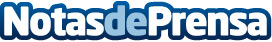 La DJ y activista BLOND:ISH anuncia un fondo de 75.000$ en la Web3 a través de Socialstack y CeloEl token social de impacto negativo en carbono $BYEBYE se lanzará en Socialstack, impulsado por Celo, con el fin de movilizar la acción climática a través de incentivos y recompensas, incluyendo 25.000 dólares en CELODatos de contacto:CeloNota de prensa publicada en: https://www.notasdeprensa.es/la-dj-y-activista-blondish-anuncia-un-fondo-de Categorias: Nacional Finanzas Música Ecología Innovación Tecnológica http://www.notasdeprensa.es